Проект решения СоветаОб утверждении Порядка принятия решения о применениик депутату, члену выборного органа местного самоуправления, выборному должностному лицу местного самоуправлениямер ответственностиВ соответствии с Федеральным законом от 25.12.2008 № 273-ФЗ «О противодействии коррупции», Федеральным законом от 06.10.2003 №131-ФЗ «Об общих принципах организации местного самоуправления в Российской Федерации», Законом Республики Башкортостан от 13.07.2009  № 145-з «О противодействии коррупции в Республике Башкортостан», Законом Республики Башкортостан от 18.03.2005 № 162 «О местном самоуправлении в Республике Башкортостан», Уставом сельского поселения Зилаирский сельсовет муниципального района Баймакский район Республики Башкортостан, р е ш и л:1. Утвердить Порядок принятия решения о применении к депутату, члену выборного органа местного самоуправления, выборному должностному лицу местного самоуправления мер ответственности (прилагается). 2. Настоящее решение обнародовать путем размещения на информационном стенде в здании администрации сельского поселения  Зилаирский  сельсовет муниципального района Баймакский район Республики Башкортостан и разместить на официальном сайте http://admzilair.ru/3. Контроль исполнения настоящего решения оставляю за собой.Глава сельского поселенияЗилаирский сельсоветМуниципального районаБаймакский районРеспублики Башкортостан                                                                    Рахматуллин Ф.С.ПОРЯДОКпринятия решения о применении к депутату, члену выборного органа местного самоуправления, выборному должностному лицу местногосамоуправления мер ответственности1.	Общие положения1.1.	Порядок принятия решения о применении к депутату, выборному должностному лицу местного самоуправления мер ответственности, предусмотренных ч. 73-1 ст. 40 Федерального закона «Об общих принципах организации местного самоуправления в Российской Федерации» (далее - Порядок), разработан в соответствии с Федеральным законом от 06.10.2003 №131-ФЗ «Об общих принципах организации местного самоуправления в Российской Федерации», Федеральным законом от 25.12.2008 №273-ФЗ «О противодействии коррупции», Законом Республики Башкортостан от 18.03.2005 № 162 «О местном самоуправлении в Республике Башкортостан»», Уставом сельского поселения Зилаирский сельсовет муниципального района Баймакский район Республики Башкортостан.1.2.	Настоящий Порядок определяет процедуру принятия решения о применении мер ответственности к депутату, члену выборного органа местного самоуправления, выборному должностному лицу местного самоуправления в сельском поселении Зилаирский сельсовет муниципального района Баймакский район Республики Башкортостан (далее - выборное должностное лицо), представившим недостоверные или неполные сведения о своих доходах, расходах, об имуществе и обязательствах имущественного характера, а также сведения о доходах, расходах, об имуществе и обязательствах имущественного характера своих супруги (супруга) и несовершеннолетних детей, если искажение этих сведений является несущественным.2.	Порядок рассмотрения поступившей информации2.1.	Решение о применении к депутату, выборному должностному лицу местного самоуправления мер ответственности, предусмотренных ч. 73-1 статьи 40 Федерального закона от 06.10.2003 №131-ФЗ «Об общих принципах организации местного самоуправления в Российской Федерации» принимается Советом сельского поселения Зилаирский сельсовет муниципального района Баймакский район Республики Башкортостан (далее - Совет) на его ближайшем заседании.2.2.	Основанием для рассмотрения вопроса о применении мер ответственности, предусмотренных ч. 73-1 ст. 40 Федерального закона от 06.10.2003 №131-ФЗ «Об общих принципах организации местного самоуправления в Российской Федерации», является поступившее заявление главы Республики Башкортостан о принятии мер в связи с выявлением фактов недостоверности или неполноты представленных депутатом, выборным должностным лицом местного самоуправления сведений о доходах, расходах, об имуществе и обязательствах имущественного характера, а также сведений о доходах, расходах, об имуществе и обязательствах имущественного характера своих супруги (супруга) и несовершеннолетних детей, если искажение этих сведений является несущественным, решение суда, в случае если вопросы об установлении фактов недостоверности или неполноты представленных сведений рассматривались в судебном порядке (далее – информация о недостоверных или неполных сведениях).2.3.	Совет принимает решение о применении одной из мер ответственности, предусмотренных ч. 73-1 ст. 40 Федерального закона от 06.10.2003 №131-ФЗ «Об общих принципах организации местного самоуправления в Российской Федерации» при представлении выборным должностным лицом сведений о доходах, расходах, об имуществе и обязательствах имущественного характера, если искажение указанных сведений является несущественным в соответствии с критериями, установленными пунктом 2.4 настоящего Порядка.2.4.	Несущественным искажением представленных депутатом, выборным должностным лицом местного самоуправления сведений о своих доходах, расходах, об имуществе и обязательствах имущественного характера, а также сведений о доходах, расходах, об имуществе и обязательствах имущественного характера своих супруги (супруга) и несовершеннолетних детей, является, если:- 	разница при суммировании всех доходов, указанных в представленных сведениях не превышает 10 000рублей от фактически полученного дохода;- 	объект недвижимого имущества, находящийся в пользовании по договору социального найма, указан в разделе «Недвижимое имущество»;- 	объект недвижимого имущества, который ранее указывался в разделе «Недвижимое имущество», фактически оказался объектом недвижимого имущества, находящимся в пользовании (например, гараж, отражаемый ранее в качестве объекта, владение которым, по мнению служащего, осуществлялось на праве собственности, в связи с членством в кооперативе (гаражном) оказался объектом недвижимого имущества, находящимся в пользовании),либо оказался объектом, возведенным на соответствующем земельном участке, но регистрация такого объекта не осуществлена;- 	не указаны сведения об имуществе, находящемся в долевой собственности депутата (выборного должностного лица местного самоуправления) и члена его семьи, при этом сведения о наличии такого имущества в собственности члена семьи указаны в сведениях, представленных в отношении члена семьи;- 	сведения об имуществе, принадлежащем супругам на праве совместной собственности, указаны только в сведениях одного из супругов либо в сведениях одного из супругов данные указаны достоверно, а в сведениях другого – недостоверно;- 	площадь объекта недвижимого имущества указана некорректно, при этом величина ошибки не превышает 5% от реальной площади данного объекта (и как следствие является округлением в большую или меньшую сторону его площади) либо является технической ошибкой (опиской или опечаткой, например, когда «зеркально» отражены соседние цифры), допущенной при указании площади данного объекта;- 	не указаны сведения о транспортных средствах, рыночная стоимость которых не превышает 100 000 рублей, фактическое пользование данными транспортными средствами не осуществляется более 10 лет и (или) они были переданы третьим лицам по генеральной доверенности, а также о транспортных средствах, находящихся в угоне;- 	ошибки в наименовании вида транспортного средства и в наименовании места его регистрации (за исключением субъекта Российской Федерации);- 	не указаны сведения о банковских счетах, вкладах, остаток денежных средств на которых не превышает 1 000 рублей, при этом движение денежных средств по счету в отчетном периоде не осуществлялось;- 	не указаны сведения о счете, открытом в банке, расположенном на территории Российской Федерации, который использовался в отчетном периоде только для совершения сделки по приобретению объекта недвижимого имущества и (или) транспортного средства, а также аренды банковской ячейки для этих сделок, если остаток средств на данном счете по состоянию на 31 декабря отчетного периода составлял менее 10 000 рублей и при этом сведения о совершенной сделке и (или) приобретенном имуществе указаны в соответствующем разделе;- 	отсутствуют иные обстоятельства, свидетельствующие о том, что при предоставлении недостоверных или неполных сведений о своих доходах, расходах, об имуществе и обязательствах имущественного характера были сокрыты конфликт интересов, нарушение запретов, установленных действующим законодательством, или сокрыты доходы, имущество, источники происхождения которых депутат, выборное должностное лицо местного самоуправления не мог пояснить или стоимость которых не соответствовала его доходам.2.5.	О дате, времени и месте рассмотрения заявления Главы Республики Башкортостан, указанного в ч. 2 ст. 12.5 Закона Республики Башкортостан от 18.03.2005 № 162 «О местном самоуправлении в Республике Башкортостан», выборное должностное лицо должен быть уведомлен органом местного самоуправления, принимающим решение о применении меры ответственности, не позднее чем за 15 дней.2.6.	Выборное должностное лицо, в отношении которого рассматривается вопрос о применении мер юридической ответственности, заявляет до начала голосования о самоотводе. Самоотвод удовлетворяется без голосования.2.7. Советом учитываются характер и тяжесть допущенного нарушения, обстоятельства, при которых допущено нарушение, наличие смягчающих или отягчающих обстоятельств, степень вины выборного должностного лица принятие ранее мер, направленных на предотвращение совершения нарушения, иные обстоятельства, свидетельствующие о характере и тяжести совершенного нарушения.2.8.	Выборное должностное лицо в ходе рассмотрения информации о недостоверных или неполных сведениях вправе:а) 	давать пояснения в письменной форме;б) 	представлять дополнительные материалы и давать по ним пояснения в письменной форме;в) 	присутствовать на заседаниях Совета.2.9	В случае отсутствия выборного должностного лица, в отношении которого рассматривается вопрос о применении мер юридической ответственности, и который был надлежащим образом уведомлен о дате и времени рассмотрения, решение принимается без его участия.2.10. 	Заседание Совета правомочно, если на нем присутствует более половины от общего числа его депутатов. 2.11. 	При поступлении в Совет заявления главы РБ, предусмотренного ч. 73-1 ст. 40 Федерального закона от 06.10.2003 №131-ФЗ «Об общих принципах организации местного самоуправления в Российской Федерации» председатель Совета либо его заместитель в 10-дневный срок:письменно уведомляет о содержании поступившего заявления лицо, в отношении которого поступило заявление, а также о дате, времени и месте его рассмотрения;предлагает лицу, в отношении которого поступило заявление дать письменные пояснения по существу выявленных нарушений.Неявка лица, в отношении которого поступило заявление своевременно извещенного о месте и времени заседания Совета, не препятствует рассмотрению заявления.2.12.	Решение Совета о применении мер юридической ответственности к выборному должностному лицу принимается не позднее 3 месяцев со дня поступления в Совет заявления Главы Республики Башкортостан, указанного в ч. 2 ст. 12.5 Закона Республики Башкортостан от 18.03.2005 № 162 «О местном самоуправлении в Республике Башкортостан» и не позднее трех лет со дня представления выборным должностным лицом сведений о своих доходах, расходах, об имуществе и обязательствах имущественного характера, а также сведений о доходах, расходах, об имуществе и обязательствах имущественного характера своих супруги (супруга) и несовершеннолетних детей.Днем появления основания для применения мер юридической ответственности является день поступления в Совет обращения Главы Республики Башкортостан с заявлением о применении мер юридической ответственности к выборному должностному лицу.3.	Принятие решения о применении выборному должностному лицу мер ответственности.3.1. 	Депутаты Совета рассматривают вопрос о применении мер ответственности в отношении выборного должностного лица (далее – решение о применении меры ответственности) на открытом заседании Совета.3.2.	В ходе рассмотрения вопроса о применении мер юридической ответственности к выборному должностному лицу председатель Совета либо его заместитель:объявляет о наличии кворума для решения вопроса о применении меры ответственности;оглашает поступившее заявление главы Республики Башкортостан;оглашает письменные пояснения лица, в отношении которого поступило главы Республики Башкортостан, после чего предлагает ему выступить по рассматриваемому вопросу;предлагает депутатам, присутствующим на заседании Совета высказать мнения относительно рассматриваемого вопроса;объявляет о начале голосования.Депутат, в отношении которого поступило заявление главы Республики Башкортостан, не принимает участие в голосовании.При применении к выборному должностному лицу мер ответственности, предусмотренных ч. 73-1 статьи 40 Федерального закона от 06.10.2003 №131-ФЗ «Об общих принципах организации местного самоуправления в Российской Федерации», ч. 2 ст. 12.5 Закона Республики Башкортостан от 18.03.2005 № 162 «О местном самоуправлении в Республике Башкортостан», учитываются отягчающие и смягчающие обстоятельства совершения соответствующего нарушения требований законодательства о противодействии коррупции.Решение о применении мер ответственности принимается отдельно в отношении каждого выборного должностного лица путем голосования большинством голосов от числа депутатов, присутствующих на заседании Совета.3.3.	Решение о применении мер ответственности в отношении выборного должностного лица к которым применена мера ответственности, оформляется решением Совета в письменной форме и должно содержать:а)	фамилия, имя, отчество (последнее – при наличии);б)	должность;в)	мотивированное обоснование, позволяющее считать искажения представленных сведений о доходах, расходах, об имуществе и обязательствах имущественного характера, сведений о доходах, расходах, об имуществе и обязательствах имущественного характера своих супруги (супруга) и несовершеннолетних детей несущественными;г)	принятая мера ответственности c указанием соответствующего пункта           части 73-1 статьи 40 Федерального закона от 6 октября 2003 года №131-ФЗ «Об общих принципах организации местного самоуправления в Российской Федерации», ч. 2 ст. 12.5 Закона Республики Башкортостан от 18.03.2005 № 162 «О местном самоуправлении в Республике Башкортостан» с обоснованием применения избранной меры ответственности;д) 	срок действия меры ответственности (при наличии).3.4.	Решение о применении меры ответственности подписывается председателем Совета либо его заместителем.4. Заключительные положения4.1. Копия решения о применении мер ответственности в течение пяти рабочих дней со дня его принятия вручается лично под подпись либо направляется любым доступным способом выборному должностному лицу в отношении которого рассматривался вопрос.В случае если решение о применении мер ответственности невозможно довести до сведения выборного должностного лица или указанное лицо отказывается ознакомиться с решением под подпись, секретарем Совета составляется акт об отказе в ознакомлении выборного должностного лица с решением о применении к нему мер ответственности или о невозможности его уведомления с таким решением.4.2.	Депутат, выборное должностное лицо местного самоуправления, вправе обжаловать решение о применении к нему мер ответственности в судебном порядке.4.3.	Решение о применении мер ответственности к депутату, выборному должностному лицу местного самоуправления в течение пяти рабочих дней со дня его принятия направляется главе Республики Башкортостан.4.4.	 Информация о применении к депутату, члену выборного органа местного самоуправления, выборному должностному лицу местного самоуправления одной из мер ответственности размещается на официальном сайте принявшего соответствующее решение органа местного самоуправления в информационно-телекоммуникационной сети «Интернет» в течение 10 рабочих дней с даты принятия органом местного самоуправления решения и находится на сайте не менее одного года.В информации в отношении депутата, члена выборного органа местного самоуправления, выборного должностного лица местного самоуправления, к которым применена мера ответственности, указываются:1)	фамилия, имя, отчество;2)	должность;3)	основание для применения меры ответственности;4)	принятая мера ответственности;5)	срок действия меры ответственности (при наличии);6)	наименование органа местного самоуправления, принявшего решение о применении меры ответственности;7)	реквизиты муниципального правового акта, на основании которого принята мера ответственности.4.5.	В случае признания Советом искажений, представленных выборным должностным лицом сведений о доходах, расходах, об имуществе и обязательствах имущественного характера существенными, Советом принимается решение в соответствии с законодательством Российской Федерации о противодействии коррупции.БАШКОРТОСТАН РЕСПУБЛИКАhЫБАЙМАК  РАЙОНЫМУНИЦИПАЛЬ РАЙОНЫНЫҢЙЫЛАЙЫР АУЫЛ СОВЕТЫАУЫЛ БИЛӘМӘҺЕ СОВЕТЫ453653,Башкортостан Республикаһы, Баймақ районы Урғаза ауылы, Һ.Дәүләтшина урамы, 1Тел.: 4-54-19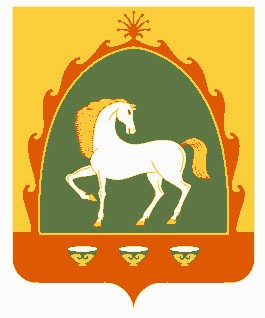 СОВЕТСЕЛЬСКОГО ПОСЕЛЕНИЯЗИЛАИРСКИЙ СЕЛЬСОВЕТМУНИЦИПАЛЬНОГО РАЙОНА БАЙМАКСКИЙ  РАЙОНРЕСПУБЛИКИ БАШКОРТОСТАН453653,Республика  Башкортостан, Баймакский район с.Ургаза, ул. Х.Давлетшиной, 1Тел.: 4-54-19Приложение к решению Совета сельского поселения Зилаирский сельсовет МР Баймакский район РБ от ___.___.2020 №